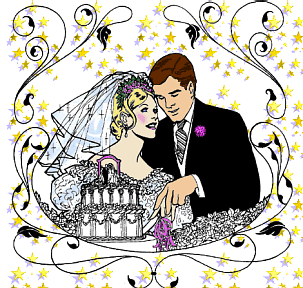 "An important key to being loyal to your mate after marriageis to be faithful to your future mate before marriage."Zig Ziglar